Supplemental Digital Content 4. Geographical distribution of the neonates with SARS-CoV-2 infections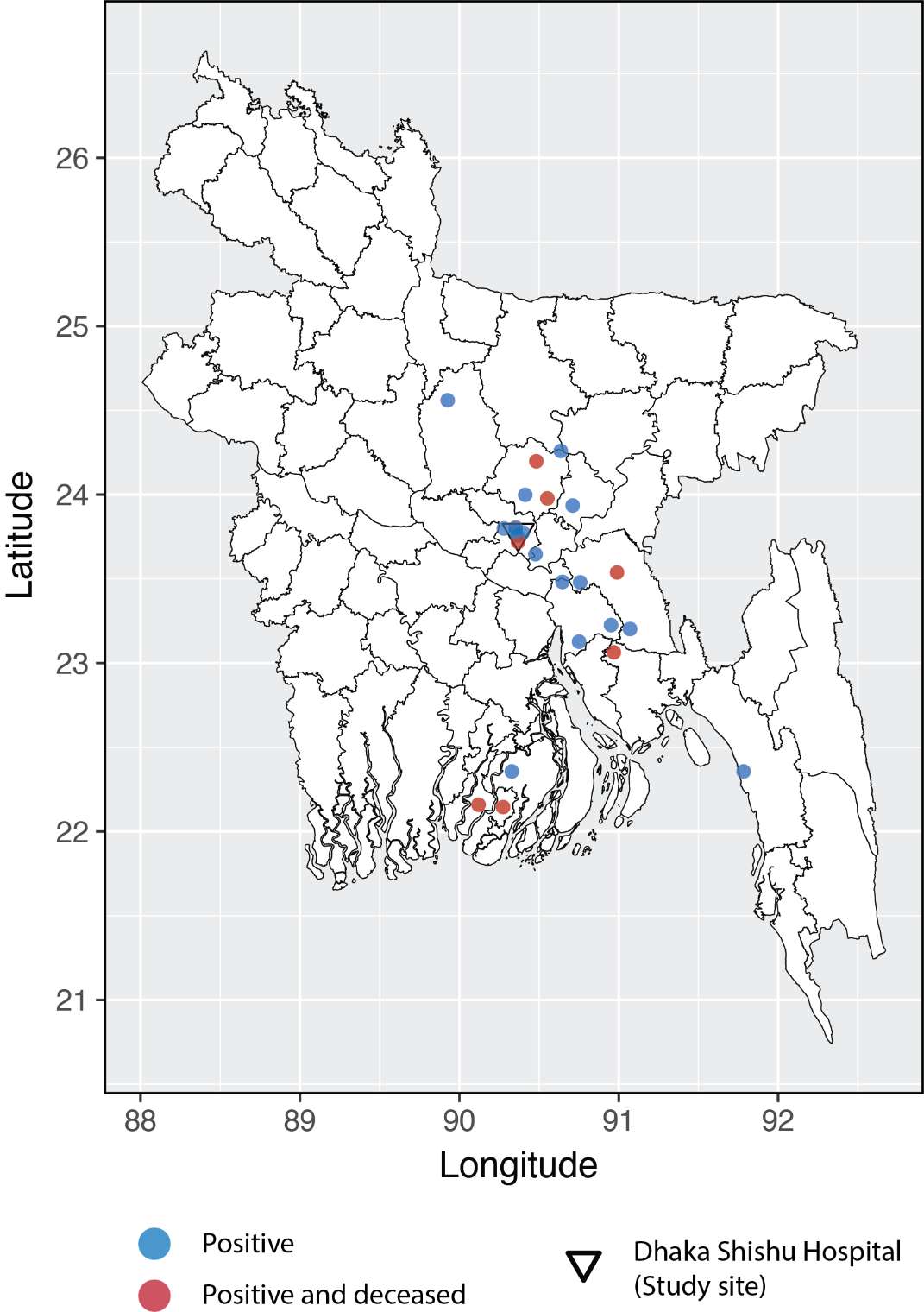 